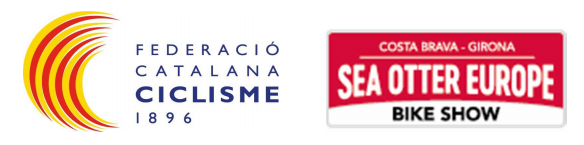 KIDS BY SEA OTTER EUROPEOpen Escolar GironaEl Open Escolar Girona KIDS BY SEA OTTER EUROPE, neix amb la voluntat de donarcontinuïtat al treball que realitzen les escoles de ciclisme, i per intentar acostar el nostreesport a les escoles d’ensenyament tan de primària com de secundaria.També vol omplir un buit, durant els mesos en què no hi ha competició oficial, per tal queels nens i nenes de les escoles de ciclisme puguin iniciar-se en el món de la competició.Les proves rebran el suport de SEA OTTER EUROPE que aposta pel creixement de labase, i cedirà de manera temporal material per la infraestructura i per la realització delOpen.FormatEl format del KIDS BY SEA OTTER EUROPE,➢ Totes les proves constaran de dues activitats: una prova XC i una altra treballada iescollida per l’escola organitzadora. Les dues tindran la mateixa puntuació. A més hihaurà una puntuació mínima per participar.➢ Quant els nens i nenes acabin la primera prova automàticament (poc marge detemps per evitar que s’allargui la jornada) van a fer la prova complementaria.➢ La prova XC serà controlada pels arbitres i la complementaria pels tècnics del’escola que organitzi la prova. El caràcter no competitiu de la jornada ha de ser labase d’aquest Open Escolar.➢ Obsequis per tothom.➢ Els corredors que no disposin de Llicència Federativa, hauran de fer la llicència de dia, amb un cost de 2,50 euros.➢ Es farà el reconeixement a tots els participants de cada categoria en el photocall,però no hi hauran trofeus.➢ Utilitzar la mateixa bicicleta per la prova XC i per la prova complementaria.➢ La durada de la prova XC per categories serà la següent:• Prebenjamins i Benjamins: 8 min• Principiants: 15 min• Alevins: 20 min• Infantils/Cadets: 30 min➢ Utilització de 2 circuits: un per prebenjamins i benjamins (1 Km.) i un altre per laresta de categories (2/3 Km).➢ Preu inscripcions on-line (5€ més 1€) i mateix dia (8€).➢ Puntuació per una General Final per participació de les proves (assistència).➢ Sortida per ordre d’inscripció.➢ Dorsals per tot el Open, amb categories 2019.➢ 4 sortides Benjamins-Prebenjamins, Principiants, Alevins, Infantils-Cadets (sempreque el circuit ho permeti).➢ Dorsals:• Prebenjamins: Blau fosc 350-399• Benjamins: Blau cel 300-349• Principiants: Fúcsia 200-299• Alevins: Taronja 100-199• Infantils: Verd 1-99• Cadets: Blancs 400-450• Reserva: 451-500Sistema de puntuació:Prova XC 					|Proves complementàries 1er – 50 punts 				|1er – 50 punts 2on – 45 punts 				|2on – 45 punts 3er – 42 punts 				|3er – 42 punts 4art – 40punts 				|4art – 40punts 5è – 39 punts 				|5è – 39 punts 6è – 38 punts 				|6è – 38 punts 7è – 37 punts 				|7è – 37 punts ....fins posició 39 – 5 punts 		|...fins posició 39 – 5 punts Resta : Puntuació mínima 5 punts. 	|Resta : Puntuación mínima 5 punts.